Actividad realizada por un niño de 2º año en la que identificó correctamente todas las figuras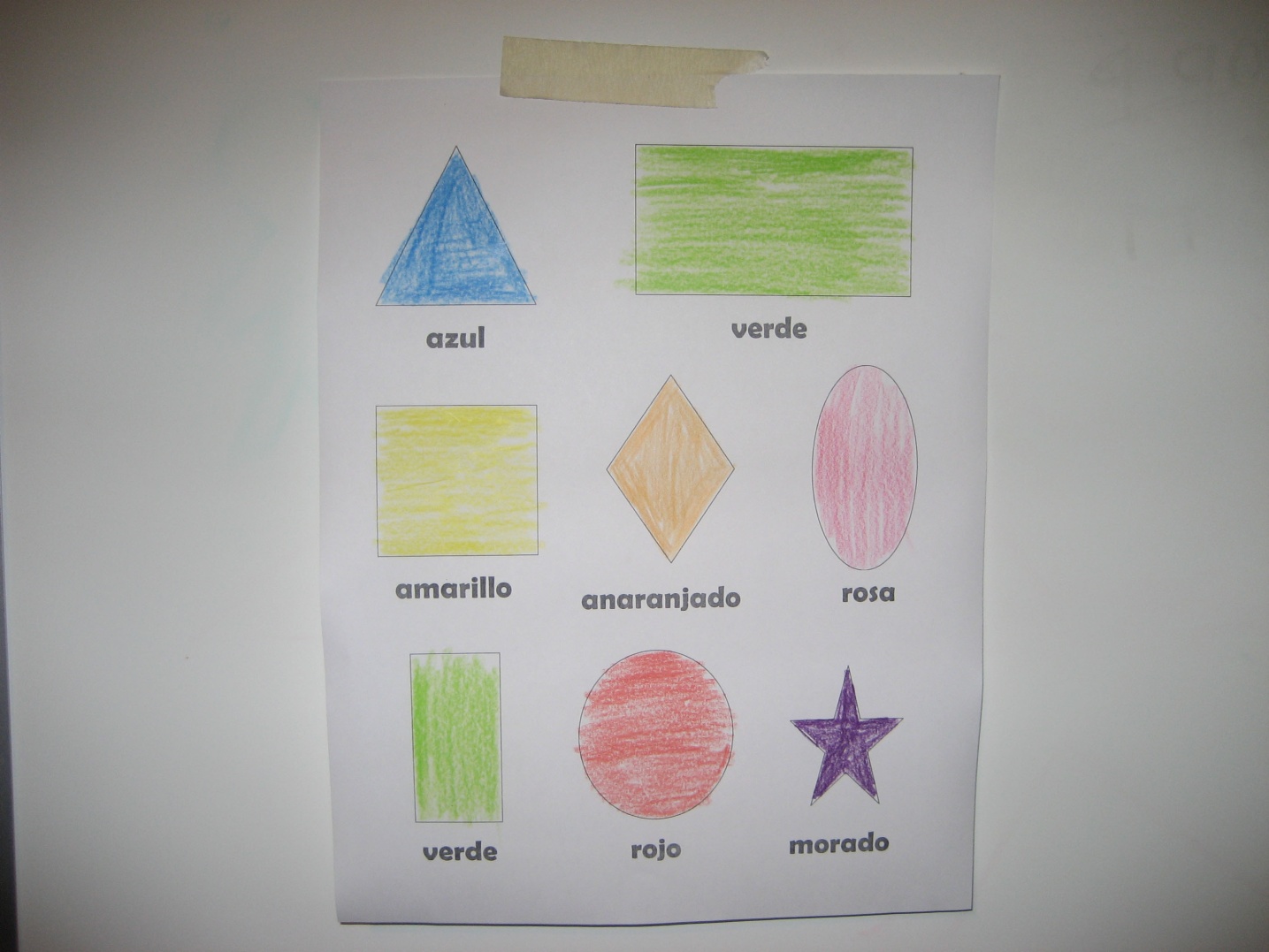 